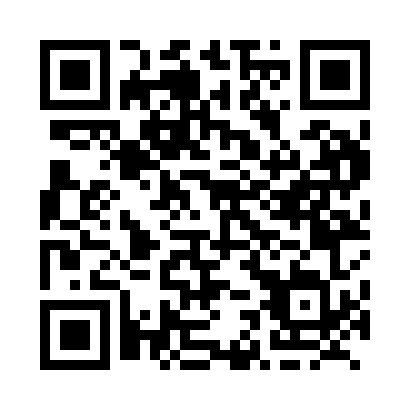 Prayer times for Cochin, Saskatchewan, CanadaWed 1 May 2024 - Fri 31 May 2024High Latitude Method: Angle Based RulePrayer Calculation Method: Islamic Society of North AmericaAsar Calculation Method: HanafiPrayer times provided by https://www.salahtimes.comDateDayFajrSunriseDhuhrAsrMaghribIsha1Wed3:345:391:106:208:4310:492Thu3:305:371:106:218:4510:523Fri3:275:351:106:228:4710:554Sat3:245:331:106:238:4810:585Sun3:215:311:106:248:5011:006Mon3:205:291:106:258:5211:017Tue3:195:271:106:268:5311:028Wed3:185:251:106:278:5511:039Thu3:175:241:106:288:5711:0410Fri3:165:221:106:298:5911:0411Sat3:155:201:106:309:0011:0512Sun3:145:181:106:319:0211:0613Mon3:135:171:106:329:0311:0714Tue3:135:151:106:339:0511:0815Wed3:125:141:106:349:0711:0816Thu3:115:121:106:359:0811:0917Fri3:105:111:106:369:1011:1018Sat3:105:091:106:379:1111:1119Sun3:095:081:106:389:1311:1220Mon3:085:061:106:389:1411:1221Tue3:085:051:106:399:1611:1322Wed3:075:041:106:409:1711:1423Thu3:065:021:106:419:1911:1524Fri3:065:011:106:429:2011:1525Sat3:055:001:106:439:2211:1626Sun3:054:591:116:439:2311:1727Mon3:044:581:116:449:2411:1828Tue3:044:571:116:459:2611:1829Wed3:034:561:116:469:2711:1930Thu3:034:551:116:469:2811:2031Fri3:034:541:116:479:2911:20